Majesty Mode privacy policy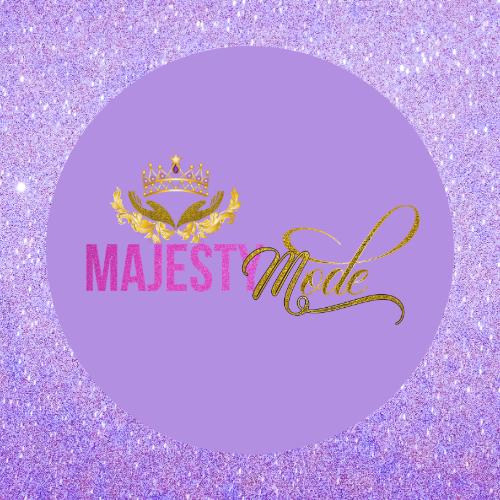 What type of information is collected?We collect some personal information like name, number, email, card number, and location. We collected these types of information in order to know who you are, protect you and ourselves, complete purchases, customer actions on site,and location of sales.How do we collect the information?We collect personal information when individuals sign up for our email list, and when a customer makes a purchase. Your information will only be used for what it is stated for.Why do we collect personal information?To be able to contact our customers with promotions and messagesProvide the best customer serviceTo provide services To comply with lawsHow do we store use and keep track of our visitors personal information?Our company is hosted by wix platform where we can sell our products to customers. Your information is collected and stored in wix’s data storage. They store you information in secure servers behind a firewallHow do we use cookies and other tracking tools?Information gathered from visitors are only used to keep track of how many people visit the site, how long they stay, what pages they go on, purchases, abandon carts, and clicks.How do we communicate with site visitors?EmailText messagePhonePostal mailReturns & ExchangesFor safety purposes due to the covid-19 No items can be returned(final sale)Shipping policy1 day processing 3-7 day shippingOnce shipped you will get a shipping confirmationNext a tracking numberWith the tracking number you can stay updated for when your package will be delivered                       **Majesty Mode will never share your information**